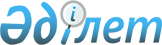 Об утверждении районного бюджета на 2017-2019 годы
					
			Утративший силу
			
			
		
					Решение Курмангазинского районного маслихата Атырауской области от 14 декабря 2016 года № 101-VI. Зарегистрировано Департаментом юстиции Атырауской области 5 января 2017 года № 3750. Утратило силу решением Курмангазинского районного маслихата Атырауской области от 26 января 2018 года № 260-VI
      Сноска. Утратило силу решением Курмангазинского районного маслихата Атырауской области от 26.01.2018 № 260-VI (вводится в действие после дня его первого официального опубликования).
      В соответствии со статьей 9 Бюджетного кодекса Республики Казахстан от 4 декабря 2008 года, подпунктом 1) пункта 1 статьи 6 Закона Республики Казахстан от 23 января 2001 года "О местном государственном управлении и самоуправлении в Республике Казахстан" и рассмотрев предложенный акиматом района проект районного бюджета на 2017-2019 годы, районный маслихат РЕШИЛ:
      1. Утвердить районный бюджет на 2017-2019 годы согласно приложениям 1, 2 и 3 соответственно, в том числе на 2017 год в следующих объемах:
      1) доходы - 10 002 097 тысяч тенге, в том числе:
      налоговые поступления - 2 593 394 тысяч тенге;
      неналоговые поступления - 14 141 тысяч тенге;
      поступления от продажи основного капитала - 14 487 тысяч тенге;
      поступления трансфертов - 7 380 075 тысяч тенге;
      2) затраты - 10 119 307 тысяч тенге;
      3) чистое бюджетное кредитование - 20 009 тысяч тенге, в том числе:
      бюджетные кредиты - 6 079 тысяч тенге;
      погашение бюджетных кредитов - 13 930 тысяч тенге;
      4) сальдо по операциям с финансовыми активами - 0 тысяч тенге, в том числе:
      приобретение финансовых активов - 0 тысяч тенге;
      поступления от продажи финансовых активов государства - 0 тысяч тенге;
      5) дефицит (профицит) бюджета - - 123 303 тысяч тенге;
      6) финансирование дефицита (использование профицита) бюджета - 123 303 тысяч тенге, в том числе:
      поступление займов - 20 009 тысяч тенге;
      погашение займов - 13 916 тысяч тенге;
      используемые остатки бюджетных средств – 117 210 тысяч тенге.
      Сноска. Пункт 1 с изменениями, внесенными решениями Курмангазинского районного маслихата Атырауской области от 29.03.2017 № 143-VI; 29.06.2017 № 171-VI; 29.09.2017 № 202-VI; 14.12.2017 № 243-VI (вводится в действие с 01.01.2017).


      2. Утвердить на 2017 год норматив общей суммы поступлений общегосударственных налогов в бюджет района в следующих объемах:
      индивидуальный подоходный налог с доходов, облагаемых у источника выплаты - 100%;
      индивидуальный подоходный налог с доходов, не облагаемых у источника выплаты - 100%;
      социальный налог - 100 %.
      Сноска. Пункт 2 с изменением, внесенным решением Курмангазинского районного маслихата Атырауской области от 29.09.2017 № 202-VI (вводится в действие с 01.01.2017).


      3. Установить на 2017 год объемы субвенций, передаваемых из областного бюджета в районный бюджет в сумме 4 965 204 тысяч тенге.
      4. Установить специалистам в области социального обеспечения, образования, культуры, спорта являющимся гражданскими служащими и работающим в сельской местности повышенные на двадцать пять процентов должностные оклады и тарифные ставки по сравнению с окладами и ставками гражданских служащих, занимающихся этими видами деятельности в городских условиях.
      5. Установить в размере 5000 тенге социальную помощь для приобретения топлива специалистам государственных организаций социального обеспечения, образования, культуры, спорта и ветеринарии, проживающим и работающим в сельских населенных пунктах в соответствии с законодательством Республики Казахстан.
      6. Учесть, что в районном бюджете на 2017 год предусмотрены текущие целевые трансферты из республиканского бюджета в следующих размерах:
      4 428 тысяч тенге - на доплату учителям за замещение на период обучения основного сотрудника;
      12 341 тысяч тенге - на внедрение обусловленной денежной помощи по проекту "Өрлеу";
      9 943 тысяч тенге - на реализацию Плана мероприятий по обеспечению прав и улучшению качества жизни инвалидов в Республике Казахстан на 2012-2018 годы;
      33 970 тысяч тенге - на развитие рынка труда.
      Сноска. Пункт 6 с изменениями, внесенными решениями Курмангазинского районного маслихата Атырауской области от 29.06.2017 № 171-VI; 29.09.2017 № 202-VI; 14.12.2017 № 243-VI (вводится в действие с 01.01.2017).


      7. Утвердить резерв местного исполнительного органа на 2017 год в сумме 41 752 тысяч тенге.
      Сноска. Пункт 7 с изменениями, внесенным решениями Курмангазинского районного маслихата Атырауской области от 29.03.2017 № 143-VI; 29.06.2017 № 171-VI; 29.09.2017 № 202-VI; 14.12.2017 № 243-VI (вводится в действие с 01.01.2017).


      8. Учесть, что в районном бюджете на 2017 год предусмотрены целевые трансферты развития из республиканского бюджета в сумме 615 791 тысяч тенге на проектирование, развитие и (или) обустройство инженерно-коммуникационной инфраструктуры.
      Сноска. Пункт 8 с изменением, внесенным решением Курмангазинского районного маслихата Атырауской области от 29.03.2017 № 143-VI (вводится в действие с 01.01.2017).


      9. Учесть, что в районном бюджете на 2017 год предусмотрены из республиканского бюджета бюджетные кредиты местным исполнительным органам в сумме 20 009 тысяч тенге на реализацию мер социальной поддержки специалистов.
      Сноска. Пункт 9 с изменением, внесенным решением Курмангазинского районного маслихата Атырауской области от 14.12.2017 № 243-VI (вводится в действие с 01.01.2017).


      10. Учесть, что в районном бюджете на 2017 год предусмотрены целевые текущие трансферты из областного бюджета в сумме 893 866 тысяч тенге, в том числе:
      89 444 тысяч тенге на реализацию мероприятий, направленных на развитие рынка труда, в рамках Программы развития продуктивной занятости и массового предпринимательства;
      31 239 тысяч тенге на капитальный ремонт объектов образования;
      149 171 тысяч тенге на текущее содержание учреждений образования;
      48 320 тысяч тенге на содержание, материально-технической оснащение организаций культуры;
      41 534 тысяч тенге на оказание социальной помощи отдельным категориям граждан;
      3 566 тысяч тенге на организацию работ по благоустройству населенных пунктов.
      263 130 тысяч тенге на материально-техническое оснащение учреждений образования;
      86 089 тысяч тенге на проведение работ по подготовке к зимнему периоду;
      65 976 тысяч тенге на приобретение и доставку учебников, учебно-методических комплексов для государственных учреждений образования;
      5 000 тысяч тенге на текущее содержание и материально-техническое оснащение учреждений социальной защиты;
      17 902 тысяч тенге на обеспечение функционирования системы водоснабжения населенных пунктов;
      10 292 тысяч тенге на мероприятия по обеспечению ветеринарной безопасности.
      52 000 тысяч тенге на обеспечение жильем отдельных категорий граждан;
      18 400 тысяч тенге на проведение энергетического аудита в государственных учреждениях;
      11 803 тысяч тенге на возмещение (до 50%) стоимости сельскохозяйственных животных (крупного и мелкого рогатого скота), больных бруцеллезом, направленных на санитарный убой.
      Сноска. Пункт 10 с изменениями, внесенными решениями Курмангазинского районного маслихата Атырауской области от 29.03.2017 № 143-VI; 29.06.2017 № 171-VI; 29.09.2017 № 202-VI; 14.12.2017 № 243-VI (вводится в действие с 01.01.2017).


      11. Учесть, что в районном бюджете на 2017 год предусмотрены целевые трансферты на развитие из областного бюджета в следующих размерах:
      269 635 тысяч тенге - на разработку проектно-сметной документации и реконструкцию автомобильных дорог;
      225 985 тысяч тенге - на развитие системы водоснабжения и водоотведения в сельских населенных пунктах.
      124 215 тысяч тенге на развитие коммунального хозяйства;
      25 307 тысяч тенге на развитие системы водоснабжения и водоотведения в населенных пунктах;
      11 180 тысяч тенге на проектирование, строительство и (или) приобретение жилья коммунального жилищного фонда;
      113 700 тысяч тенге на разработку проектно-сметной документации и строительство инженерно-коммуникационной инфраструктуры;
      4 010 тысяч тенге на строительство и реконструкцию объектов образования;
      6 500 тысяч тенге на развитие объектов культуры;
      63 000 тысяч тенге на развитие объектов сельского хозяйства.
      1 000 тысяч тенге на развитие объектов спорта.
      Сноска. Пункт 11 с изменениями, внесенными решениями Курмангазинского районного маслихата Атырауской области от 29.03.2017 № 143-VI; 29.06.2017 № 171-VI; 29.09.2017 № 202-VI; 14.12.2017 № 243-VI (вводится в действие с 01.01.2017).


      12. Утвердить перечень местных бюджетных программ, не подлежащих секвестру в процессе исполнения местного бюджета на 2017 год согласно приложению 4.
      13. Утвердить объемы финансирования бюджетных программ через аппараты акимов сельских округов на 2017 год согласно приложению 5.
      14. Утвердить перечень программ развития районного бюджета на 2017 год согласно приложению 6.
      15. Утвердить распределение трансфертов органам местного самоуправления в разрезе сельских округов на 2017 год согласно приложению 7.
      16. Контроль за исполнением настоящего решения возложить на постоянную комиссию (председатель Р. Султанияев) районного маслихата по вопросам экономики, налоговой и бюджетной политики.
      17. Настоящее решение вводится в действие с 1 января 2017 года.
       Сноска. Приложение 1 в редакции решения Курмангазинского районного маслихата Атырауской области от 14.12.2017 № 243-VI (вводится в действие с 01.01.2017). Районный бюджет на 2017 год Районный бюджет на 2018 год Районный бюджет на 2019 год Перечень местных бюджетных программ, не подлежащих секвестру в процессе исполнения местного бюджета на 2017 год
       Сноска. Приложение 5 в редакции решения Курмангазинского районного маслихата Атырауской области от 14.12.2017 № 243-VI (вводится в действие с 01.01.2017). Объемы финансирования бюджетных программ через аппараты акимов сельских округов на 2017 год
       Сноска. Приложение 6 в редакции решения Курмангазинского районного маслихата Атырауской области от 14.12.2017 № 243-VI (вводится в действие с 01.01.2017). Перечень программ развития районного бюджета на 2017 год
       Сноска. Приложение 7 в редакции решения Курмангазинского районного маслихата Атырауской области от 14.12.2017 № 243-VI (вводится в действие с 01.01.2017). Объем трансфертов органов местного самоуправления на 2017 год
					© 2012. РГП на ПХВ «Институт законодательства и правовой информации Республики Казахстан» Министерства юстиции Республики Казахстан
				
      Председатель ІХ сессии
районного маслихата

Г. Мутиева

      Секретарь районного маслихата

Б. Жугинисов
Приложение 1 
к решению районного маслихата
№ 101-VI от 14 декабря 2016 года
Категория
Категория
Категория
Категория
Сумма, тысяч тенге
Класс
Класс
Класс
Сумма, тысяч тенге
Подкласс
Подкласс
Сумма, тысяч тенге
Наименование
Сумма, тысяч тенге
1
2
3
4
5
І. Доходы
10 002 097
1
Налоговые поступления
2 593 394
01
Подоходный налог
425957
2
Индивидуальный подоходный налог
425957
03
Социальный налог
345096
1
Социальный налог
345096
04
Налоги на собственность 
1791652
1
Налоги на имущество
1728645
3
Земельный налог
3780
4
Налог на транспортные средства
58741
5
Единый земельный налог
486
05
Внутренние налоги на товары, работы и услуги
24486
2
Акцизы
3749
3
Поступления за использование природных и других ресурсов
1723
4
Сборы за ведение предпринимательской и профессиональной деятельности
19014
08
Обязательные платежи, взимающиеся за совершение юридических значимых действий и (или) выдачу документов уполномоченными на то государственными органами или должностными лицами
6203
1
Госпошлина
6203
2
Неналоговые поступления
14141
01
Доходы от государственной собственности
8663
1
Поступления части чистого дохода государственных предприятий
39
3
Дивиденды на государственные пакеты акций, находящиеся в государственной собственности
0
5
Доходы от аренды имущества, находящегося в государственной собственности
8581
7
Вознаграждения по кредитам, выданным из государственного бюджета
12
9
Прочие доходы от государственной собственности
31
02
Поступления от реализации товаров (работ, услуг) государственными учреждениями, финансируемыми из государственного бюджета
1
1
Поступления от реализации товаров (работ, услуг) государственными учреждениями, финансируемыми из государственного бюджета
1
04
Штрафы, пени, санкции, взыскания налагаемые государственными учреждениями, финансируемыми из государственного бюджета, а также содержащимися и финансируемыми из бюджета (сметы расходов) Национального Банка Республики Казахстан
307
1
Штрафы, пени, санкции, взыскания налагаемые государственными учреждениями, финансируемыми из государственного бюджета за исключением поступлении от предприятии нефтяного сектора, а также содержащимися и финансируемыми из бюджета (сметы расходов) Национального Банка Республики Казахстан
307
06
Прочие неналоговые поступления
5170
1
Прочие неналоговые поступления
5170
3
Поступления от продажи основного капитала
14487
01
Продажа государственного имущества, закрепленного за государственными учереждениями
1715
1
Продажа государственного имущества, закрепленного за государственными учереждениями
1715
03
Продажа земли и нематериальных активов
12772
1
Продажа земли
12772
2
Продажа нематериальных активов
0
4
Поступления трансфертов
7 380 075
02
Трансферты из вышестоящих органов государственного управления
7380075
2
Трансферты из областного бюджета
7 380 075
Текущие целевые трансферты
954 548
Целевые трансферты на развитие
1 460 323
Субвенции
4965204
5
Погашение бюджетных кредитов
13916
01
Погашение бюджетных кредитов
13916
1
Погашение бюджетных кредитов, выданных из государственного бюджета
13916
Функциональная группа
Функциональная группа
Функциональная группа
Функциональная группа
Функциональная группа
Сумма, тысяч тенге
Функциональная подгруппа
Функциональная подгруппа
Функциональная подгруппа
Функциональная подгруппа
Сумма, тысяч тенге
Администратор бюджетных программ
Администратор бюджетных программ
Администратор бюджетных программ
Сумма, тысяч тенге
Программа
Программа
Сумма, тысяч тенге
Наименование
Сумма, тысяч тенге
1
2
3
4
5
6
І. Расходы
10 119 307
01
Государственные услуги общего характера
982 286
1
Представительные, исполнительные и другие органы, выполняющие общие функции государственного управления
813 101
112
Аппарат маслихата района (города областного значения)
20 972
001
Услуги по обеспечению деятельности маслихата района (города областного значения)
20 972
003
Капитальные расходы государственного органа
0
122
Аппарат акима района (города областного значения)
104 609
001
Услуги по обеспечению деятельности акима района (города областного значения)
82 067
003
Капитальные расходы государственного органа
22 542
123
Аппарат акима района в городе, города районного значения, поселка, села, сельского округа
687 520
001
Услуги по обеспечению деятельности акима района в городе, города районного значения, поселка, села, сельского округа
372 507
022
Капитальные расходы государственного органа
72 649
032
Капитальные расходы подведомственных государственных учреждений и организаций
242 364
2
Финансовая деятельность
1 061
459
Отдел экономики и финансов района (города областного значения)
1 061
003
Проведение оценки имущества в целях налогообложения
0
010
Приватизация, управление коммунальным имуществом, постприватизационная деятельность и регулирование споров, связанных с этим 
1 061
9
Прочие государственные услуги общего характера
168 124
458
Отдел жилищно-коммунального хозяйства, пассажирского транспорта и автомобильных дорог района (города областного значения)
60 851
001
Услуги по реализации государственной политики на местном уровне в области жилищно-коммунального хозяйства, пассажирского транспорта и автомобильных дорог
24 723
013
Капитальные расходы государственного органа
36 128
459
Отдел экономики и финансов района (города областного значения)
41 975
001
Услуги по реализации государственной политики в области формирования и развития экономической политики, государственного планирования, исполнения бюджета и управления коммунальной собственностью района (города областного значения)
34 754
015
 Капитальные расходы государственного органа 
7 221
482
Отдел предпринимательства и туризма района (города областного значения)
8 803
001
Услуги по реализации государственной политики на местном уровне в области развития предпринимательства и туризма
8 803
801
Отдел занятости, социальных программ и регистрации актов гражданского состояния района (города областного значения)
56 495
001
Услуги по реализации государственной политики на местном уровне в сфере занятости, социальных программ и регистрации актов гражданского состояния
45 722
003
Капитальные расходы государственного органа
5 773
032
Капитальные расходы подведомственных государственных учреждений и организаций
5 000
02
 Оборона
9 095
1
Военные нужды
8 185
122
Аппарат акима района (города областного значения)
8 185
005
Мероприятия в рамках исполнения всеобщей воинской обязанности
8 185
2
Организация работы по чрезвычайным ситуациям
910
122
Аппарат акима района (города областного значения)
910
006
Предупреждение и ликвидация чрезвычайных ситуаций масштаба района (города областного значения)
910
007
Мероприятия по профилактике и тушению степных пожаров районного (городского) масштаба, а также пожаров в населенных пунктах, в которых не созданы органы государственной противопожарной службы
0
04
Образование
5 451 102
1
Дошкольное воспитание и обучение
651 575
123
Аппарат акима района в городе, города районного значения, поселка, села, сельского округа
603 569
004
Обеспечение деятельности организаций дошкольного воспитания и обучения
431 033
041
Реализация государственного образовательного заказа в дошкольных организациях образования
172 536
464
Отдел образования района (города областного значения)
48 006
040
Реализация государственного образовательного заказа в дошкольных организациях образования
48 006
2
Начальное, основное среднее и общее среднее образование
4 103 623
123
Аппарат акима района в городе, города районного значения, поселка, села, сельского округа
1 263
005
Организация бесплатного подвоза учащихся до школы и обратно в сельской местности
1 263
464
Отдел образования района (города областного значения)
4 004 071
003
Общеобразовательное обучение
3 870 767
006
Дополнительное образование для детей
133 304
465
Отдел физической культуры и спорта района (города областного значения)
94 279
017
Дополнительное образование для детей и юношества по спорту
94 279
467
Отдел строительства района (города областного значения)

Строительство и реконструкция объектов начального, основного среднего и общего среднего образования
4 010
024
Строительство и реконструкция объектов начального, основного среднего и общего среднего образования
4 010
9
Прочие услуги в области образования
695 904
464
Отдел образования района (города областного значения)
695 904
001
Услуги по реализации государственной политики на местном уровне в области образования 
14 274
005
Приобретение и доставка учебников, учебно-методических комплексов для государственных учреждений образования района (города областного значения)
175 788
007
Проведение школьных олимпиад, внешкольных мероприятий и конкурсов районного (городского) масштаба
643
015
Ежемесячная выплата денежных средств опекунам (попечителям) на содержание ребенка-сироты (детей-сирот), и ребенка (детей), оставшегося без попечения родителей
17 548
029
Обследование психического здоровья детей и подростков и оказание психолого-медико-педагогической консультативной помощи населению
17 731
067
Капитальные расходы подведомственных государственных учреждений и организаций
469 920
06
Социальная помощь и социальное обеспечение
551 713
1
Социальное обеспечение
103 969
801
Отдел занятости, социальных программ и регистрации актов гражданского состояния района (города областного значения)
103 969
010
Государственная адресная социальная помощь
9 583
016
Государственные пособия на детей до 18 лет
71 102
025
Внедрение обусловленной денежной помощи по проекту Өрлеу
23 284
2
Социальная помощь
422 109
123
Аппарат акима района в городе, города районного значения, поселка, села, сельского округа
33 149
003
Оказание социальной помощи нуждающимся гражданам на дому
33 149
801
Отдел занятости, социальных программ и регистрации актов гражданского состояния района (города областного значения)
388 960
004
Программа занятости
206 014
006
Оказание социальной помощи на приобретение топлива специалистам здравоохранения, образования, социального обеспечения, культуры, спорта и ветеринарии в сельской местности в соответствии с законодательством Республики Казахстан
8 585
007
Оказание жилищной помощи
4 176
009
Материальное обеспечение детей-инвалидов, воспитывающихся и обучающихся на дому
1 864
011
Социальная помощь отдельным категориям нуждающихся граждан по решениям местных представительных органов
98 919
015
Территориальные центры социального обслуживания пенсионеров и инвалидов
32 297
017
Обеспечение нуждающихся инвалидов обязательными гигиеническими средствами и предоставление услуг специалистами жестового языка, индивидуальными помощниками в соответствии с индивидуальной программой реабилитации инвалида
10 997
023
Обеспечение деятельности центров занятости населения
26 108
9
Прочие услуги в области социальной помощи и социального обеспечения
25 635
801
Отдел занятости, социальных программ и регистрации актов гражданского состояния района (города областного значения)
25 635
018
Оплата услуг по зачислению, выплате и доставке пособий и других социальных выплат
5 814
050
Реализация Плана мероприятий по обеспечению прав и улучшению качества жизни инвалидов в Республике Казахстан на 2012 – 2018 годы
19 821
07
Жилищно-коммунальное хозяйство
1 529 456
1
Жилищное хозяйство
950 057
123
Аппарат акима района в городе, города районного значения, поселка, села, сельского округа
38 748
027
Ремонт и благоустройство объектов городов и сельских населенных пунктов в рамках Программы развития продуктивной занятости и массового предпринимательства
38 748
458
Отдел жилищно-коммунального хозяйства, пассажирского транспорта и автомобильных дорог района (города областного значения)
56 000
004
Обеспечение жильем отдельных категорий граждан
56 000
464
Отдел образования района (города областного значения)
114 638
026
Ремонт объектов городов и сельских населенных пунктов в рамках Программы развития продуктивной занятости и массового предпринимательства
114 638
467
Отдел строительства района (города областного значения)
740 671
003
Проектирование, строительство и (или) приобретение жилья коммунального жилищного фонда 
11 180
004
Проектирование, развитие и (или) обустройство инженерно-коммуникационной инфраструктуры
729 491
074
Развитие и/или сооружение недостающих объектов инженерно-коммуникационной инфраструктуры в рамках второго направления Дорожной карты занятости 2020
0
2
Коммунальное хозяйство
419 455
123
Аппарат акима района в городе, города районного значения, поселка, села, сельского округа
19 902
014
Организация водоснабжения населенных пунктов
19 902
458
Отдел жилищно-коммунального хозяйства, пассажирского транспорта и автомобильных дорог района (города областного значения)
45 975
012
Функционирование системы водоснабжения и водоотведения
15 698
026
Организация эксплуатации тепловых сетей, находящихся в коммунальной собственности районов (городов областного значения)
4 970
058
Развитие системы водоснабжения и водоотведения в сельских населенных пунктах
25 307
467
Отдел строительства района (города областного значения)
353 578
005
Развитие коммунального хозяйства
124 215
006
Развитие системы водоснабжения и водоотведения
229 363
3
Благоустройство населенных пунктов
159 944
123
Аппарат акима района в городе, города районного значения, поселка, села, сельского округа
0
008
Освещение улиц населенных пунктов
0
009
Обеспечение санитарии населенных пунктов
0
011
Благоустройство и озеленение населенных пунктов
0
458
Отдел жилищно-коммунального хозяйства, пассажирского транспорта и автомобильных дорог района (города областного значения)
159 944
016
Обеспечение санитарии населенных пунктов
159 944
08
Культура, спорт, туризм и информационное пространство
532 728
1
Деятельность в области культуры
248 955
123
Аппарат акима района в городе, города районного значения, поселка, села, сельского округа
242 455
006
Поддержка культурно-досуговой работы на местном уровне
242 455
467
Отдел строительства района (города областного значения)
6 500
011
Развитие объектов культуры
6 500
2
Спорт
32 471
465
Отдел физической культуры и спорта района (города областного значения)
31 471
001
Услуги по реализации государственной политики на местном уровне в сфере физической культуры и спорта
12 371
004
Капитальные расходы государственного органа 
0
006
Проведение спортивных соревнований на районном (города областного значения) уровне
6 100
007
Подготовка и участие членов сборных команд района (города областного значения) по различным видам спорта на областных спортивных соревнованиях
13 000
467
Отдел строительства района (города областного значения)
1 000
008
Развитие объектов спорта
1 000
3
Информационное пространство
79 640
455
Отдел культуры и развития языков района (города областного значения)
75 640
006
Функционирование районных (городских) библиотек
75 640
456
Отдел внутренней политики района (города областного значения)
4 000
002
Услуги по проведению государственной информационной политики
4 000
9
Прочие услуги по организации культуры, спорта, туризма и информационного пространства
171 662
455
Отдел культуры и развития языков района (города областного значения)
142 735
001
Услуги по реализации государственной политики на местном уровне в области развития языков и культуры
10 486
010
Капитальные расходы государственного органа 
126 600
032
Капитальные расходы подведомственных государственных учреждений и организаций
5 649
456
Отдел внутренней политики района (города областного значения)
28 927
001
Услуги по реализации государственной политики на местном уровне в области информации, укрепления государственности и формирования социального оптимизма граждан
11 284
003
Реализация мероприятий в сфере молодежной политики
17 643
003
Капитальные расходы государственного органа 
0
10
Сельское, водное, лесное, рыбное хозяйство, особо охраняемые природные территории, охрана окружающей среды и животного мира, земельные отношения
299 742
1
Сельское хозяйство
275 945
462
Отдел сельского хозяйства района (города областного значения)
15 578
001
Услуги по реализации государственной политики на местном уровне в сфере сельского хозяйства
15 578
006
Капитальные расходы государственного органа
0
467
Отдел строительства района (города областного значения)
64 265
010
Развитие объектов сельского хозяйства
64 265
473
Отдел ветеринарии района (города областного значения)
196 102
001
Услуги по реализации государственной политики на местном уровне в сфере ветеринарии
19 927
005
Обеспечение функционирования скотомогильников (биотермических ям) 
0
007
Организация отлова и уничтожения бродячих собак и кошек
4 500
008
Возмещение владельцам стоимости изымаемых и уничтожаемых больных животных, продуктов и сырья животного происхождения
11 803
009
Проведение ветеринарных мероприятий по энзоотическим болезням животных
4 732
010
Проведение мероприятий по идентификации сельскохозяйственных животных
7 778
011
Проведение противоэпизоотических мероприятий
113 362
032
Капитальные расходы подведомственных государственных учреждений и организаций
34 000
6
Земельные отношения
13 327
463
Отдел земельных отношений района (города областного значения)
13 327
001
Услуги по реализации государственной политики в области регулирования земельных отношений на территории района (города областного значения)
13 327
007
Капитальные расходы государственного органа
0
9
Прочие услуги в области сельского, водного, лесного, рыбного хозяйства, охраны окружающей среды и земельных отношений
10 470
459
Отдел экономики и финансов района (города областного значения)
10 470
099
Реализация мер по оказанию социальной поддержки специалистов 
10 470
11
Промышленность, архитектурная, градостроительная и строительная деятельность
31 430
2
Архитектурная, градостроительная и строительная деятельность
31 430
467
Отдел строительства района (города областного значения)
19 307
001
Услуги по реализации государственной политики на местном уровне в области строительства.
19 307
017
Капитальные расходы государственного органа
0
468
Отдел архитектуры и градостроительства района (города областного значения)
12 123
001
Услуги по реализации государственной политики в области архитектуры и градостроительства на местном уровне
12 123
004
Капитальные расходы государственного органа 
0
12
Транспорт и коммуникации
554 521
1
Автомобильный транспорт
554 521
123
Аппарат акима района в городе, города районного значения, поселка, села, сельского округа
9 000
013
Обеспечение функционирования автомобильных дорог в городах районного значения, поселках, селах, сельских округах
9 000
458
Отдел жилищно-коммунального хозяйства, пассажирского транспорта и автомобильных дорог района (города областного значения)
545 521
022
Развитие транспортной инфраструктуры
415 856
023
Обеспечение функционирования автомобильных дорог
69 665
045
Капитальный и средний ремонт автомобильных дорог районного значения и улиц населенных пунктов
60 000
13
Прочие
82 668
9
Прочие
82 668
123
Аппарат акима района в городе, города районного значения, поселка, села, сельского округа
40 916
040
Реализация мер по содействию экономическому развитию регионов в рамках Программы развития регионов до 2020 года
40 916
459
Отдел экономики и финансов района (города областного значения)
41 752
012
Резерв местного исполнительного органа района (города областного значения) 
41 752
14
Обслуживание долга
14
1
Обслуживание долга
14
459
Отдел экономики и финансов района (города областного значения)
14
021
Обслуживание долга местных исполнительных органов по выплате вознаграждений и иных платежей по займам из областного бюджета
14
15
Трансферты
94 552
1
Трансферты
94 552
459
Отдел экономики и финансов района (города областного значения)
94 552
006
Возврат неиспользованных (недоиспользованных) целевых трансфертов
5 830
024
Целевые текущие трансферты из нижестоящего бюджета на компенсацию потерь вышестоящего бюджета в связи с изменением законодательства
17 960
051
Трансферты органам местного самоуправления
70 483
054
Возврат сумм неиспользованных (недоиспользованных) целевых трансфертов, выделенных из республиканского бюджета за счет целевого трансферта из Национального фонда Республики Казахстан
279
16
Бюджетные кредиты
13 916
1
Бюджетные кредиты
13 916
459
Отдел экономики и финансов района (города областного значения)
13 916
005
Погашение долга местного исполнительного органа перед вышестоящим бюджетом
13 916
ІІІ. Чистое бюджетное кредитование
6 079
Бюджетные кредиты
20 009
10
Сельское, водное, лесное, рыбное хозяйство, особо охраняемые природные территории, охрана окружающей среды и животного мира, земельные отношения
20 009
9
Прочие услуги в области сельского, водного, лесного, рыбного хозяйства, охраны окружающей среды и земельных отношений
20 009
459
Отдел экономики и финансов района (города областного значения)
20 009
018
Бюджетные кредиты для реализации мер социальной поддержки специалистов
20 009
ІV. Сальдо по операциям с финансовыми активами
0
V. Дефицит (профицит) бюджета
-123 303
VІ. Финансирование дефицита (использование профицита) бюджета
123 303
7
Поступление займов
20 009
01
Внутренние государственние займы
20 009
2
Договоры займа
20 009
03
Займы получаемые местным исполнительным органом района (города областного значения)
20 009
8
Используемые остатки бюджетных средств
117 210
01
Остатки бюджетных средств
117 210Приложение 2 
к решению районного маслихата
№ 101-VI от 14 декабря 2016 года
Категория
Категория
Категория
Категория
Сумма, тысяч тенге
Класс
Класс
Класс
Сумма, тысяч тенге
Подкласс
Подкласс
Сумма, тысяч тенге
Наименование
Сумма, тысяч тенге
1
2
3
4
5
І.Доходы
6 497 905
1
Налоговые поступления
1 711 756
01
Подоходный налог
425500
2
Индивидуальный подоходный налог
425500
03
Социальный налог
195000
1
Социальный налог
195000
04
Налоги на собственность 
1047006
1
Налоги на имущество
975126
3
Земельный налог
5500
4
Налог на транспортные средства
65500
5
Единый земельный налог
880
05
Внутренние налоги на товары, работы и услуги
34200
2
Акцизы
4800
3
Поступления за использование природных и других ресурсов
3300
4
Сборы за ведение предпринимательской и профессиональной деятельности
26100
08
Обязательные платежи, взимающиеся за совершение юридических значимых действий и (или) выдачу документов уполномоченными на то государственными органами или должностными лицами
10050
1
Госпошлина
10050
2
Неналоговые поступления
10801
01
Доходы от государственной собственности
5790
1
Поступления части чистого дохода государственных предприятий
110
3
Дивиденды на государственные пакеты акций, находящиеся в государственной собственности
0
5
Доходы от аренды имущества, находящегося в государственной собственности
5600
7
Вознаграждения по кредитам, выданным из государственного бюджета
80
9
Прочие доходы от государственной собственности
0
02
Поступления от реализации товаров (работ, услуг) государственными учреждениями, финансируемыми из государственного бюджета
201
1
Поступления от реализации товаров (работ, услуг) государственными учреждениями, финансируемыми из государственного бюджета
201
04
Штрафы, пени, санкции, взыскания налагаемые государственными учреждениями, финансируемыми из государственного бюджета, а также содержащимися и финансируемыми из бюджета (сметы расходов) Национального Банка Республики Казахстан
2310
1
Штрафы, пени, санкции, взыскания налагаемые государственными учреждениями, финансируемыми из государственного бюджета за исключением поступлении от предприятии нефтяного сектора, а также содержащимися и финансируемыми из бюджета (сметы расходов) Национального Банка Республики Казахстан
2310
06
Прочие неналоговые поступления
2500
1
Прочие неналоговые поступления
2500
3
Поступления от продажи основного капитала
14200
01
Продажа государственного имущества, закрепленного за государственными учереждениями
0
1
Продажа государственного имущества, закрепленного за государственными учереждениями
0
03
Продажа земли и нематериальных активов
14200
1
Продажа земли
14200
2
Продажа нематериальных активов
0
4
Поступления трансфертов
4 761 148
02
Трансферты из вышестоящих органов государственного управления
4761148
2
Трансферты из областного бюджета
4 761 148
Текущие целевые трансферты
0
Целевые трансферты на развитие
0
Субвенции
4761148
Функциональная группа
Функциональная группа
Функциональная группа
Функциональная группа
Функциональная группа
Сумма, тысяч тенге
Функциональная подгруппа
Функциональная подгруппа
Функциональная подгруппа
Функциональная подгруппа
Сумма, тысяч тенге
Администратор бюджетных программ
Администратор бюджетных программ
Администратор бюджетных программ
Сумма, тысяч тенге
Программа
Программа
Сумма, тысяч тенге
Наименование
Сумма, тысяч тенге
1
2
3
4
5
6
І.Расходы
6 497 905
01
Государственные услуги общего характера
495 811
1
Представительные, исполнительные и другие органы, выполняющие общие функции государственного управления
404 436
112
Аппарат маслихата района (города областного значения)
18 719
001
Услуги по обеспечению деятельности маслихата района (города областного значения)
18 719
003
Капитальные расходы государственного органа
0
122
Аппарат акима района (города областного значения)
74 480
001
Услуги по обеспечению деятельности акима района (города областного значения)
74 480
003
Капитальные расходы государственного органа
0
123
Аппарат акима района в городе, города районного значения, поселка, села, сельского округа
311 237
001
Услуги по обеспечению деятельности акима района в городе, города районного значения, поселка, села, сельского округа
311 237
022
Капитальные расходы государственного органа
0
032
Капитальные расходы подведомственных государственных учреждений и организаций
0
2
Финансовая деятельность
3 920
459
Отдел экономики и финансов района (города областного значения)
3 920
003
Проведение оценки имущества в целях налогообложения
1 420
010
Приватизация, управление коммунальным имуществом, постприватизационная деятельность и регулирование споров, связанных с этим 
2 500
9
Прочие государственные услуги общего характера
87 455
458
Отдел жилищно-коммунального хозяйства, пассажирского транспорта и автомобильных дорог района (города областного значения)
11 046
001
Услуги по реализации государственной политики на местном уровне в области жилищно-коммунального хозяйства, пассажирского транспорта и автомобильных дорог
11 046
013
Капитальные расходы государственного органа
0
459
Отдел экономики и финансов района (города областного значения)
33 432
001
Услуги по реализации государственной политики в области формирования и развития экономической политики, государственного планирования, исполнения бюджета и управления коммунальной собственностью района (города областного значения)
33 432
482
Отдел предпринимательства и туризма района (города областного значения)
9 575
001
Услуги по реализации государственной политики на местном уровне в области развития предпринимательства и туризма
9 575
801
Отдел занятости, социальных программ и регистрации актов гражданского состояния района (города областного значения)
33 402
001
Услуги по реализации государственной политики на местном уровне в сфере занятости, социальных программ и регистрации актов гражданского состояния
33 402
02
 Оборона
6 106
1
Военные нужды
6 106
122
Аппарат акима района (города областного значения)
6 106
005
Мероприятия в рамках исполнения всеобщей воинской обязанности
6 106
2
Организация работы по чрезвычайным ситуациям
0
122
Аппарат акима района (города областного значения)
0
007
Мероприятия по профилактике и тушению степных пожаров районного (городского) масштаба, а также пожаров в населенных пунктах, в которых не созданы органы государственной противопожарной службы
0
04
Образование
4 714 542
1
Дошкольное воспитание и обучение
674 045
123
Аппарат акима района в городе, города районного значения, поселка, села, сельского округа
619 923
004
Обеспечение деятельности организаций дошкольного воспитания и обучения
418 779
041
Реализация государственного образовательного заказа в дошкольных организациях образования
201 144
464
Отдел образования района (города областного значения)
54 122
040
Реализация государственного образовательного заказа в дошкольных организациях образования
54 122
2
Начальное, основное среднее и общее среднее образование
3 880 909
123
Аппарат акима района в городе, города районного значения, поселка, села, сельского округа
1 263
005
Организация бесплатного подвоза учащихся до школы и обратно в сельской местности
1 263
464
Отдел образования района (города областного значения)
3 835 263
003
Общеобразовательное обучение
3 704 165
006
Дополнительное образование для детей
131 098
465
Отдел физической культуры и спорта района (города областного значения)
44 383
017
Дополнительное образование для детей и юношества по спорту
44 383
9
Прочие услуги в области образования
159 588
464
Отдел образования района (города областного значения)
159 588
001
Услуги по реализации государственной политики на местном уровне в области образования 
13 350
005
Приобретение и доставка учебников, учебно-методических комплексов для государственных учреждений образования района (города областного значения)
110 016
007
Проведение школьных олимпиад, внешкольных мероприятий и конкурсов районного (городского) масштаба
643
015
Ежемесячная выплата денежных средств опекунам (попечителям) на содержание ребенка-сироты (детей-сирот), и ребенка (детей), оставшегося без попечения родителей
21 000
029
Обследование психического здоровья детей и подростков и оказание психолого-медико-педагогической консультативной помощи населению
14 579
067
Капитальные расходы подведомственных государственных учреждений и организаций
06
Социальная помощь и социальное обеспечение
443 298
1
Социальное обеспечение
154 803
801
Отдел занятости, социальных программ и регистрации актов гражданского состояния района (города областного значения)
154 803
010
Государственная адресная социальная помощь
37 214
016
Государственные пособия на детей до 18 лет
93 248
025
Внедрение обусловленной денежной помощи по проекту Өрлеу
24 341
2
Социальная помощь
253 444
123
Аппарат акима района в городе, города районного значения, поселка, села, сельского округа
35 020
003
Оказание социальной помощи нуждающимся гражданам на дому
35 020
801
Отдел занятости, социальных программ и регистрации актов гражданского состояния района (города областного значения)
218 424
004
Программа занятости
129 989
006
Оказание социальной помощи на приобретение топлива специалистам здравоохранения, образования, социального обеспечения, культуры, спорта и ветеринарии в сельской местности в соответствии с законодательством Республики Казахстан
9 000
007
Оказание жилищной помощи
4 923
009
Материальное обеспечение детей-инвалидов, воспитывающихся и обучающихся на дому
2 000
011
Социальная помощь отдельным категориям нуждающихся граждан по решениям местных представительных органов
50 000
023
Обеспечение деятельности центров занятости населения
22 512
9
Прочие услуги в области социальной помощи и социального обеспечения
35 051
801
Отдел занятости, социальных программ и регистрации актов гражданского состояния района (города областного значения)
35 051
018
Оплата услуг по зачислению, выплате и доставке пособий и других социальных выплат
5 000
050
Реализация Плана мероприятий по обеспечению прав и улучшению качества жизни инвалидов в Республике Казахстан на 2012 – 2018 годы
30 051
07
Жилищно-коммунальное хозяйство
124 745
1
Коммунальное хозяйство
122 745
123
Аппарат акима района в городе, города районного значения, поселка, села, сельского округа
35 016
027
Ремонт и благоустройство объектов городов и сельских населенных пунктов в рамках Программы развития продуктивной занятости и массового предпринимательства
35 016
458
Отдел жилищно-коммунального хозяйства, пассажирского транспорта и автомобильных дорог района (города областного значения)
0
004
Обеспечение жильем отдельных категорий граждан
0
464
Отдел образования района (города областного значения)
87 729
026
Ремонт объектов городов и сельских населенных пунктов в рамках Программы развития продуктивной занятости и массового предпринимательства
87 729
467
Отдел строительства района (города областного значения)
0
003
Проектирование, строительство и (или) приобретение жилья коммунального жилищного фонда 
0
004
Проектирование, развитие и (или) обустройство инженерно-коммуникационной инфраструктуры
0
074
Развитие и/или сооружение недостающих объектов инженерно-коммуникационной инфраструктуры в рамках второго направления Дорожной карты занятости 2020
0
2
Коммунальное хозяйство
2 000
123
Аппарат акима района в городе, города районного значения, поселка, села, сельского округа
2 000
014
Организация водоснабжения населенных пунктов
2 000
458
Отдел жилищно-коммунального хозяйства, пассажирского транспорта и автомобильных дорог района (города областного значения)
0
012
Функционирование системы водоснабжения и водоотведения
0
026
Организация эксплуатации тепловых сетей, находящихся в коммунальной собственности районов (городов областного значения)
0
467
Отдел строительства района (города областного значения)
0
005
Развитие коммунального хозяйства
0
006
Развитие системы водоснабжения и водоотведения
0
3
Благоустройство населенных пунктов
0
123
Аппарат акима района в городе, города районного значения, поселка, села, сельского округа
0
008
Освещение улиц населенных пунктов
0
009
Обеспечение санитарии населенных пунктов
0
011
Благоустройство и озеленение населенных пунктов
0
458
Отдел жилищно-коммунального хозяйства, пассажирского транспорта и автомобильных дорог района (города областного значения)
0
016
Обеспечение санитарии населенных пунктов
0
08
Культура, спорт, туризм и информационное пространство
364 347
1
Деятельность в области культуры
226 690
123
Аппарат акима района в городе, города районного значения, поселка, села, сельского округа
226 690
006
Поддержка культурно-досуговой работы на местном уровне
226 690
2
Спорт
26 551
465
Отдел физической культуры и спорта района (города областного значения)
26 551
001
Услуги по реализации государственной политики на местном уровне в сфере физической культуры и спорта
10 951
004
Капитальные расходы государственного органа 
0
006
Проведение спортивных соревнований на районном (города областного значения) уровне
5 600
007
Подготовка и участие членов сборных команд района (города областного значения) по различным видам спорта на областных спортивных соревнованиях
10 000
3
Информационное пространство
77 687
478
Отдел внутренней политики, культуры и развития языков района (города областного значения)
77 687
005
Услуги по проведению государственной информационной политики через телерадиовещание
3 000
007
Функционирование районных (городских) библиотек
74 687
9
Прочие услуги по организации культуры, спорта, туризма и информационного пространства
33 419
478
Отдел внутренней политики, культуры и развития языков района (города областного значения)
21 583
001
Услуги по реализации государственной политики на местном уровне в области информации, укрепления государственности и формирования социального оптимизма граждан
21 583
478
Отдел внутренней политики, культуры и развития языков района (города областного значения)
11 836
004
Реализация мероприятий в сфере молодежной политики
11 836
032
Капитальные расходы подведомственных государственных учреждений и организаций
0
10
Сельское, водное, лесное, рыбное хозяйство, особо охраняемые природные территории, охрана окружающей среды и животного мира, земельные отношения
164 054
1
Сельское хозяйство
32 653
462
Отдел сельского хозяйства района (города областного значения)
14 366
001
Услуги по реализации государственной политики на местном уровне в сфере сельского хозяйства
14 366
006
Капитальные расходы государственного органа
0
467
Отдел строительства района (города областного значения)
0
010
Развитие объектов сельского хозяйства
0
473
Отдел ветеринарии района (города областного значения)
18 287
001
Услуги по реализации государственной политики на местном уровне в сфере ветеринарии
18 287
005
Обеспечение функционирования скотомогильников (биотермических ям) 
0
007
Организация отлова и уничтожения бродячих собак и кошек
0
008
Возмещение владельцам стоимости изымаемых и уничтожаемых больных животных, продуктов и сырья животного происхождения
0
010
Проведение мероприятий по идентификации сельскохозяйственных животных
0
6
Земельные отношения
9 794
463
Отдел земельных отношений района (города областного значения)
9 794
001
Услуги по реализации государственной политики в области регулирования земельных отношений на территории района (города областного значения)
9 794
007
Капитальные расходы государственного органа
0
9
Прочие услуги в области сельского, водного, лесного, рыбного хозяйства, охраны окружающей среды и земельных отношений
121 607
459
Отдел экономики и финансов района (города областного значения)
13 805
099
Реализация мер по оказанию социальной поддержки специалистов 
13 805
473
Отдел ветеринарии района (города областного значения)
107 802
011
Проведение противоэпизоотических мероприятий
107 802
11
Промышленность, архитектурная, градостроительная и строительная деятельность
24 718
2
Архитектурная, градостроительная и строительная деятельность
24 718
467
Отдел строительства района (города областного значения)
12 419
001
Услуги по реализации государственной политики на местном уровне в области строительства
12 419
017
Капитальные расходы государственного органа
0
468
Отдел архитектуры и градостроительства района (города областного значения)
12 299
001
Услуги по реализации государственной политики в области архитектуры и градостроительства на местном уровне 
12 299
004
Капитальные расходы государственного органа 
0
12
Транспорт и коммуникации
9 000
1
Автомобильный транспорт
9 000
123
Аппарат акима района в городе, города районного значения, поселка, села, сельского округа
9 000
013
Обеспечение функционирования автомобильных дорог в городах районного значения, поселках, селах, сельских округах
9 000
458
Отдел жилищно-коммунального хозяйства, пассажирского транспорта и автомобильных дорог района (города областного значения)
0
022
Развитие транспортной инфраструктуры
0
023
Обеспечение функционирования автомобильных дорог
0
045
Капитальный и средний ремонт автомобильных дорог районного значения и улиц населенных пунктов
0
13
Прочие
87 044
9
Прочие
87 044
123
Аппарат акима района в городе, города районного значения, поселка, села, сельского округа
52 309
040
Реализация мер по содействию экономическому развитию регионов в рамках Программы "Развитие регионов" 
52 309
459
Отдел экономики и финансов района (города областного значения)
34 735
012
Резерв местного исполнительного органа района (города областного значения) 
34 735
14
Обслуживание долга
0
1
Обслуживание долга
0
459
Отдел экономики и финансов района (города областного значения)
0Приложение 3 
к решению районного маслихата
№ 101-VI от 14 декабря 2016 года
Категория
Категория
Категория
Категория
Сумма, тысяч тенге
Класс
Класс
Класс
Сумма, тысяч тенге
Подкласс
Подкласс
Сумма, тысяч тенге
Наименование
Сумма, тысяч тенге
1
2
3
4
5
І.Доходы
6 569 448
1
Налоговые поступления
1 795 874
01
Подоходный налог
443700
2
Индивидуальный подоходный налог
443700
03
Социальный налог
220000
1
Социальный налог
220000
04
Налоги на собственность 
1082524
1
Налоги на имущество
1006474
3
Земельный налог
4800
4
Налог на транспортные средства
70200
5
Единый земельный налог
1050
05
Внутренние налоги на товары, работы и услуги
37550
2
Акцизы
5200
3
Поступления за использование природных и других ресурсов
3650
4
Сборы за ведение предпринимательской и профессиональной деятельности
28700
08
Обязательные платежи, взимающиеся за совершение юридических значимых действий и (или) выдачу документов уполномоченными на то государственными органами или должностными лицами
12100
1
Госпошлина
12100
2
Неналоговые поступления
11920
01
Доходы от государственной собственности
6329
1
Поступления части чистого дохода государственных предприятий
109
3
Дивиденды на государственные пакеты акций, находящиеся в государственной собственности
0
5
Доходы от аренды имущества, находящегося в государственной собственности
6100
7
Вознаграждения по кредитам, выданным из государственного бюджета
120
9
Прочие доходы от государственной собственности
0
02
Поступления от реализации товаров (работ, услуг) государственными учреждениями, финансируемыми из государственного бюджета
221
1
Поступления от реализации товаров (работ, услуг) государственными учреждениями, финансируемыми из государственного бюджета
221
04
Штрафы, пени, санкции, взыскания налагаемые государственными учреждениями, финансируемыми из государственного бюджета, а также содержащимися и финансируемыми из бюджета (сметы расходов) Национального Банка Республики Казахстан
2620
1
Штрафы, пени, санкции, взыскания налагаемые государственными учреждениями, финансируемыми из государственного бюджета за исключением поступлении от предприятии нефтяного сектора, а также содержащимися и финансируемыми из бюджета (сметы расходов) Национального Банка Республики Казахстан
2620
06
Прочие неналоговые поступления
2750
1
Прочие неналоговые поступления
2750
3
Поступления от продажи основного капитала
15800
01
Продажа государственного имущества, закрепленного за государственными учереждениями
0
1
Продажа государственного имущества, закрепленного за государственными учереждениями
0
03
Продажа земли и нематериальных активов
15800
1
Продажа земли
15800
2
Продажа нематериальных активов
0
4
Поступления трансфертов
4 745 854
02
Трансферты из вышестоящих органов государственного управления
4745854
2
Трансферты из областного бюджета
4 745 854
Текущие целевые трансферты
0
Целевые трансферты на развитие
0
Субвенции
4745854
Функциональная группа
Функциональная группа
Функциональная группа
Функциональная группа
Функциональная группа
Сумма, тысяч тенге
Функциональная подгруппа
Функциональная подгруппа
Функциональная подгруппа
Функциональная подгруппа
Сумма, тысяч тенге
Администратор бюджетных программ
Администратор бюджетных программ
Администратор бюджетных программ
Сумма, тысяч тенге
Программа
Программа
Сумма, тысяч тенге
Наименование
Сумма, тысяч тенге
1
2
3
4
5
6
І.Расходы
6 569 448
01
Государственные услуги общего характера
495 811
1
Представительные, исполнительные и другие органы, выполняющие общие функции государственного управления
404 436
112
Аппарат маслихата района (города областного значения)
18 719
001
Услуги по обеспечению деятельности маслихата района (города областного значения)
18 719
003
Капитальные расходы государственного органа
0
122
Аппарат акима района (города областного значения)
74 480
001
Услуги по обеспечению деятельности акима района (города областного значения)
74 480
003
Капитальные расходы государственного органа
0
123
Аппарат акима района в городе, города районного значения, поселка, села, сельского округа
311 237
001
Услуги по обеспечению деятельности акима района в городе, города районного значения, поселка, села, сельского округа
311 237
022
Капитальные расходы государственного органа
0
032
Капитальные расходы подведомственных государственных учреждений и организаций
0
2
Финансовая деятельность
3 920
459
Отдел экономики и финансов района (города областного значения)
3 920
003
Проведение оценки имущества в целях налогообложения
1 420
010
Приватизация, управление коммунальным имуществом, постприватизационная деятельность и регулирование споров, связанных с этим 
2 500
9
Прочие государственные услуги общего характера
87 455
458
Отдел жилищно-коммунального хозяйства, пассажирского транспорта и автомобильных дорог района (города областного значения)
11 046
001
Услуги по реализации государственной политики на местном уровне в области жилищно-коммунального хозяйства, пассажирского транспорта и автомобильных дорог
11 046
013
Капитальные расходы государственного органа
0
459
Отдел экономики и финансов района (города областного значения)
33 432
001
Услуги по реализации государственной политики в области формирования и развития экономической политики, государственного планирования, исполнения бюджета и управления коммунальной собственностью района (города областного значения)
33 432
482
Отдел предпринимательства и туризма района (города областного значения)
9 575
001
Услуги по реализации государственной политики на местном уровне в области развития предпринимательства и туризма
9 575
801
Отдел занятости, социальных программ и регистрации актов гражданского состояния района (города областного значения)
33 402
001
Услуги по реализации государственной политики на местном уровне в сфере занятости, социальных программ и регистрации актов гражданского состояния
33 402
02
 Оборона
6 106
1
Военные нужды
6 106
122
Аппарат акима района (города областного значения)
6 106
005
Мероприятия в рамках исполнения всеобщей воинской обязанности
6 106
2
Организация работы по чрезвычайным ситуациям
0
122
Аппарат акима района (города областного значения)
0
007
Мероприятия по профилактике и тушению степных пожаров районного (городского) масштаба, а также пожаров в населенных пунктах, в которых не созданы органы государственной противопожарной службы
0
04
Образование
4 783 223
1
Дошкольное воспитание и обучение
711 553
123
Аппарат акима района в городе, города районного значения, поселка, села, сельского округа
657 431
004
Обеспечение деятельности организаций дошкольного воспитания и обучения
418 779
041
Реализация государственного образовательного заказа в дошкольных организациях образования
238 652
464
Отдел образования района (города областного значения)
54 122
040
Реализация государственного образовательного заказа в дошкольных организациях образования
54 122
2
Начальное, основное среднее и общее среднее образование
3 912 082
123
Аппарат акима района в городе, города районного значения, поселка, села, сельского округа
1 263
005
Организация бесплатного подвоза учащихся до школы и обратно в сельской местности
1 263
464
Отдел образования района (города областного значения)
3 866 436
003
Общеобразовательное обучение
3 735 338
006
Дополнительное образование для детей
131 098
465
Отдел физической культуры и спорта района (города областного значения)
44 383
017
Дополнительное образование для детей и юношества по спорту
44 383
9
Прочие услуги в области образования
159 588
464
Отдел образования района (города областного значения)
159 588
001
Услуги по реализации государственной политики на местном уровне в области образования 
13 350
005
Приобретение и доставка учебников, учебно-методических комплексов для государственных учреждений образования района (города областного значения)
110 016
007
Проведение школьных олимпиад, внешкольных мероприятий и конкурсов районного (городского) масштаба
643
015
Ежемесячная выплата денежных средств опекунам (попечителям) на содержание ребенка-сироты (детей-сирот), и ребенка (детей), оставшегося без попечения родителей
21 000
029
Обследование психического здоровья детей и подростков и оказание психолого-медико-педагогической консультативной помощи населению
14 579
067
Капитальные расходы подведомственных государственных учреждений и организаций
0
06
Социальная помощь и социальное обеспечение
444 423
1
Социальное обеспечение
154 803
801
Отдел занятости, социальных программ и регистрации актов гражданского состояния района (города областного значения)
154 803
010
Государственная адресная социальная помощь
37 214
016
Государственные пособия на детей до 18 лет
93 248
025
Внедрение обусловленной денежной помощи по проекту Өрлеу
24 341
2
Социальная помощь
254 569
123
Аппарат акима района в городе, города районного значения, поселка, села, сельского округа
35 020
003
Оказание социальной помощи нуждающимся гражданам на дому
35 020
801
Отдел занятости, социальных программ и регистрации актов гражданского состояния района (города областного значения)
219 549
004
Программа занятости
129 989
006
Оказание социальной помощи на приобретение топлива специалистам здравоохранения, образования, социального обеспечения, культуры, спорта и ветеринарии в сельской местности в соответствии с законодательством Республики Казахстан
9 000
007
Оказание жилищной помощи
4 923
009
Материальное обеспечение детей-инвалидов, воспитывающихся и обучающихся на дому
2 000
011
Социальная помощь отдельным категориям нуждающихся граждан по решениям местных представительных органов
50 000
023
Обеспечение деятельности центров занятости населения
23 637
9
Прочие услуги в области социальной помощи и социального обеспечения
35 051
801
Отдел занятости, социальных программ и регистрации актов гражданского состояния района (города областного значения)
35 051
018
Оплата услуг по зачислению, выплате и доставке пособий и других социальных выплат
5 000
050
Реализация Плана мероприятий по обеспечению прав и улучшению качества жизни инвалидов в Республике Казахстан на 2012 – 2018 годы
30 051
07
Жилищно-коммунальное хозяйство
124 745
1
Коммунальное хозяйство
122 745
123
Аппарат акима района в городе, города районного значения, поселка, села, сельского округа
35 016
027
Ремонт и благоустройство объектов городов и сельских населенных пунктов в рамках Программы развития продуктивной занятости и массового предпринимательства
35 016
458
Отдел жилищно-коммунального хозяйства, пассажирского транспорта и автомобильных дорог района (города областного значения)
0
004
Обеспечение жильем отдельных категорий граждан
0
464
Отдел образования района (города областного значения)
87 729
026
Ремонт объектов городов и сельских населенных пунктов в рамках Программы развития продуктивной занятости и массового предпринимательства
87 729
467
Отдел строительства района (города областного значения)
0
003
Проектирование, строительство и (или) приобретение жилья коммунального жилищного фонда 
0
004
Проектирование, развитие и (или) обустройство инженерно-коммуникационной инфраструктуры
0
074
Развитие и/или сооружение недостающих объектов инженерно-коммуникационной инфраструктуры в рамках второго направления Дорожной карты занятости 2020
0
2
Коммунальное хозяйство
2 000
123
Аппарат акима района в городе, города районного значения, поселка, села, сельского округа
2 000
014
Организация водоснабжения населенных пунктов
2 000
458
Отдел жилищно-коммунального хозяйства, пассажирского транспорта и автомобильных дорог района (города областного значения)
0
012
Функционирование системы водоснабжения и водоотведения
0
026
Организация эксплуатации тепловых сетей, находящихся в коммунальной собственности районов (городов областного значения)
0
467
Отдел строительства района (города областного значения)
0
005
Развитие коммунального хозяйства
0
006
Развитие системы водоснабжения и водоотведения
0
3
Благоустройство населенных пунктов
0
123
Аппарат акима района в городе, города районного значения, поселка, села, сельского округа
0
008
Освещение улиц населенных пунктов
0
009
Обеспечение санитарии населенных пунктов
0
011
Благоустройство и озеленение населенных пунктов
0
458
Отдел жилищно-коммунального хозяйства, пассажирского транспорта и автомобильных дорог района (города областного значения)
0
016
Обеспечение санитарии населенных пунктов
0
08
Культура, спорт, туризм и информационное пространство
364 347
1
Деятельность в области культуры
226 690
123
Аппарат акима района в городе, города районного значения, поселка, села, сельского округа
226 690
006
Поддержка культурно-досуговой работы на местном уровне
226 690
2
Спорт
26 551
465
Отдел физической культуры и спорта района (города областного значения)
26 551
001
Услуги по реализации государственной политики на местном уровне в сфере физической культуры и спорта
10 951
004
Капитальные расходы государственного органа 
0
006
Проведение спортивных соревнований на районном (города областного значения) уровне
5 600
007
Подготовка и участие членов сборных команд района (города областного значения) по различным видам спорта на областных спортивных соревнованиях
10 000
3
Информационное пространство
77 687
478
Отдел внутренней политики, культуры и развития языков района (города областного значения)
77 687
005
Услуги по проведению государственной информационной политики через телерадиовещание
3 000
007
Функционирование районных (городских) библиотек
74 687
9
Прочие услуги по организации культуры, спорта, туризма и информационного пространства
33 419
478
Отдел внутренней политики, культуры и развития языков района (города областного значения)
21 583
001
Услуги по реализации государственной политики на местном уровне в области информации, укрепления государственности и формирования социального оптимизма граждан
21 583
478
Отдел внутренней политики, культуры и развития языков района (города областного значения)
11 836
004
Реализация мероприятий в сфере молодежной политики
11 836
032
Капитальные расходы подведомственных государственных учреждений и организаций
0
10
Сельское, водное, лесное, рыбное хозяйство, особо охраняемые природные территории, охрана окружающей среды и животного мира, земельные отношения
164 054
1
Сельское хозяйство
32 653
462
Отдел сельского хозяйства района (города областного значения)
14 366
001
Услуги по реализации государственной политики на местном уровне в сфере сельского хозяйства
14 366
006
Капитальные расходы государственного органа
0
467
Отдел строительства района (города областного значения)
0
010
Развитие объектов сельского хозяйства
0
473
Отдел ветеринарии района (города областного значения)
18 287
001
Услуги по реализации государственной политики на местном уровне в сфере ветеринарии
18 287
005
Обеспечение функционирования скотомогильников (биотермических ям) 
0
007
Организация отлова и уничтожения бродячих собак и кошек
0
008
Возмещение владельцам стоимости изымаемых и уничтожаемых больных животных, продуктов и сырья животного происхождения
0
010
Проведение мероприятий по идентификации сельскохозяйственных животных
0
6
Земельные отношения
9 794
463
Отдел земельных отношений района (города областного значения)
9 794
001
Услуги по реализации государственной политики в области регулирования земельных отношений на территории района (города областного значения)
9 794
007
Капитальные расходы государственного органа
0
9
Прочие услуги в области сельского, водного, лесного, рыбного хозяйства, охраны окружающей среды и земельных отношений
121 607
459
Отдел экономики и финансов района (города областного значения)
13 805
099
Реализация мер по оказанию социальной поддержки специалистов 
13 805
473
Отдел ветеринарии района (города областного значения)
107 802
011
Проведение противоэпизоотических мероприятий
107 802
11
Промышленность, архитектурная, градостроительная и строительная деятельность
24 718
2
Архитектурная, градостроительная и строительная деятельность
24 718
467
Отдел строительства района (города областного значения)
12 419
001
Услуги по реализации государственной политики на местном уровне в области строительства
12 419
017
Капитальные расходы государственного органа
0
468
Отдел архитектуры и градостроительства района (города областного значения)
12 299
001
Услуги по реализации государственной политики в области архитектуры и градостроительства на местном уровне 
12 299
004
Капитальные расходы государственного органа 
0
12
Транспорт и коммуникации
9 000
1
Автомобильный транспорт
9 000
123
Аппарат акима района в городе, города районного значения, поселка, села, сельского округа
9 000
013
Обеспечение функционирования автомобильных дорог в городах районного значения, поселках, селах, сельских округах
9 000
458
Отдел жилищно-коммунального хозяйства, пассажирского транспорта и автомобильных дорог района (города областного значения)
0
022
Развитие транспортной инфраструктуры
0
023
Обеспечение функционирования автомобильных дорог
0
045
Капитальный и средний ремонт автомобильных дорог районного значения и улиц населенных пунктов
0
13
Прочие
88 781
9
Прочие
88 781
123
Аппарат акима района в городе, города районного значения, поселка, села, сельского округа
52 309
040
Реализация мер по содействию экономическому развитию регионов в рамках Программы "Развитие регионов" 
52 309
459
Отдел экономики и финансов района (города областного значения)
36 472
012
Резерв местного исполнительного органа района (города областного значения) 
36 472
14
Обслуживание долга
0
1
Обслуживание долга
0
459
Отдел экономики и финансов района (города областного значения)
0
021
Обслуживание долга местных исполнительных органов по выплате вознаграждений и иных платежей по займам из областного бюджета
0
15
Трансферты
64 240
1
Трансферты
64 240
459
Отдел экономики и финансов района (города областного значения)
0
006
Возврат неиспользованных (недоиспользованных) целевых трансфертов
0
051
Трансферты органам местного самоуправления
64 240
16
Бюджетные кредиты
0
1
Бюджетные кредиты
0
459
Отдел экономики и финансов района (города областного значения)
0
005
Погашение долга местного исполнительного органа перед вышестоящим бюджетом
0
ІІІ. Чистое бюджетное кредитование
0
Бюджетные кредиты
0
10
Сельское, водное, лесное, рыбное хозяйство, особо охраняемые природные территории, охрана окружающей среды и животного мира, земельные отношения
0
1
Сельское хозяйство
0
459
Отдел экономики и финансов района (города областного значения)
0
018
Бюджетные кредиты для реализации мер социальной поддержки специалистов 
0
ІV. Сальдо по операциям с финансовыми активами
0
V. Дефицит (профицит) бюджета
0
VІ. Финансирование дефицита (использование профицита) бюджета
0
7
Поступление займов
0
01
Внутренние государственние займы
0
2
Договоры займа
0
03
Займы получаемые местным исполнительным органом района (города областного значения)
0
8
Используемые остатки бюджетных средств
0
01
Остатки бюджетных средств
0
1
Свободные остатки бюджетных средств
0Приложение 4 
к решению районного маслихата
№ 101-VІ от 14 декабря 2016 года
Функциональная группа
Администратор
Программа
Наименование
4
Отдел образования района
464
Отдел образования района (города областного значения)
003

 
Общеобразовательное обучениеПриложение 5 
к решению районного маслихата№ 101-VІ от 14 декабря 2016 года
Коды программ
Коды программ
Наименование сельских округов
Наименование сельских округов
Наименование сельских округов
Наименование сельских округов
Наименование сельских округов
Наименование бюджетных программ
Акколь
Кигач
Азгир
Асан
Байда
001
Услуги по обеспечению деятельности акима района в городе, города районного значения, поселка, села, сельского округа
25873
16382
20349
17467
16731
022
Капитальные расходы государственного органа
18992
19107
032
Капитальные расходы подведомственных государственных учреждений и организаций
16173
2500
5776
5140
1897
004
Обеспечение деятельности организаций дошкольного воспитания и обучения
19622
13285
19749
041
Реализация государственного образовательного заказа в дошкольных организациях образования
005
Организация бесплатного подвоза учащихся до школы и обратно в сельской местности
003
Оказание социальной помощи нуждающимся гражданам на дому
2724
2075
633
027
Ремонт и благоустройство объектов городов и сельских населенных пунктов в рамках Программы развития продуктивной занятости и массового предпринимательства
5088
014
Организация водоснабжения населенных пунктов
310
450
006
Поддержка культурно - досуговой работы на местном уровне
7768
7720
14874
12312
7294
013
Обеспечение функционирования автомобильных дорог в городах районного значения, поселках, селах, сельских округах
040
Реализация мер по содействию экономическому развитию регионов в рамках Программы "Развитие регионов" 
2680
1078
1643
1187
1219
55528
71832
77109
36106
47523
Коды программ
Коды программ
Наименование сельских округов
Наименование сельских округов
Наименование сельских округов
Наименование сельских округов
Наименование сельских округов
Наименование бюджетных программ
Бирлик
Ганюшкино
Дынгызыл
Енбекши
Орлы
001
Услуги по обеспечению деятельности акима района в городе, города районного значения, поселка, села, сельского округа
22199
33315
15762
19688
21211
022
Капитальные расходы государственного органа
1359
297
032
Капитальные расходы подведомственных государственных учреждений и организаций
580
84087
2511
4000
35289
004
Обеспечение деятельности организаций дошкольного воспитания и обучения
14590
154464
18760
31613
19502
041
Реализация государственного образовательного заказа в дошкольных организациях образования
94777
005
Организация бесплатного подвоза учащихся до школы и обратно в сельской местности
750
003
Оказание социальной помощи нуждающимся гражданам на дому
1078
8290
1422
2111
1881
027
Ремонт и благоустройство объектов городов и сельских населенных пунктов в рамках Программы развития продуктивной занятости и массового предпринимательства
014
Организация водоснабжения населенных пунктов
2470
4950
771
230
619
006
Поддержка культурно-досуговой работы на местном уровне
2936
61530
7935
7634
11129
013
Обеспечение функционирования автомобильных дорог в городах районного значения, поселках, селах, сельских округах
9000
040
Реализация мер по содействию экономическому развитию регионов в рамках Программы "Развитие регионов" 
1606
7801
1557
2432
2218
45459
459573
49468
67708
92146
Коды программ
Коды программ
Наименование сельских округов
Наименование сельских округов
Наименование сельских округов
Наименование сельских округов
Наименование сельских округов
Наименование бюджетных программ
Киров
Кудряшов
Коптогай
Макаш
Нуржау
001
Услуги по обеспечению деятельности акима района в городе, города районного значения, поселка, села, сельского округа
19764
17605
17040
16889
17607
022
Капитальные расходы государственного органа
459
16623
032
Капитальные расходы подведомственных государственных учреждений и организаций
1500
1500
1500
21242
17264
004
Обеспечение деятельности организаций дошкольного воспитания и обучения
19444
28671
30576
041
Реализация государственного образовательного заказа в дошкольных организациях образования
28972
24649
005
Организация бесплатного подвоза учащихся до школы и обратно в сельской местности
003
Оказание социальной помощи нуждающимся гражданам на дому
3429
3429
483
345
837
027
Ремонт и благоустройство объектов городов и сельских населенных пунктов в рамках Программы развития продуктивной занятости и массового предпринимательства
18379
014
Организация водоснабжения населенных пунктов
578
1553
400
2300
450
006
Поддержка культурно-досуговой работы на местном уровне
14558
9972
4255
10283
11613
013
Обеспечение функционирования автомобильных дорог в городах районного значения, поселках, селах, сельских округах
040
Реализация мер по содействию экономическому развитию регионов в рамках Программы "Развитие регионов" 
2861
1668
1182
2673
2564
71662
60835
79306
82403
80911
Коды программ
Коды программ
Наименование сельских округов
Наименование сельских округов
Наименование сельских округов
Наименование сельских округов
Наименование сельских округов
Наименование бюджетных программ
Тениз
Сафон
Суюндук
Шортанбай
Итого тысяч тенге
001
Услуги по обеспечению деятельности акима района в городе, города районного значения, поселка, села, сельского округа
16172
18116
21910
18427
372507
022
Капитальные расходы государственного органа
0
0
15812
72649
032
Капитальные расходы подведомственных государственных учреждений и организаций
4000
13011
13589
10805
242364
004
Обеспечение деятельности организаций дошкольного воспитания и обучения
17055
27313
16389
431033
041
Реализация государственного образовательного заказа в дошкольных организациях образования
24138
172536
005
Организация бесплатного подвоза учащихся до школы и обратно в сельской местности
513
1263
003
Оказание социальной помощи нуждающимся гражданам на дому
871
509
1510
1522
33149
027
Ремонт и благоустройство объектов городов и сельских населенных пунктов в рамках Программы развития продуктивной занятости и массового предпринимательства
15281
38748
014
Организация водоснабжения населенных пунктов
1583
1263
1975
19902
006
Поддержка культурно-досуговой работы на местном уровне
8242
8968
25150
8282
242455
013
Обеспечение функционирования автомобильных дорог в городах районного значения, поселках, селах, сельских округах
9000
040
Реализация мер по содействию экономическому развитию регионов в рамках Программы "Развитие регионов" 
1549
1552
1793
1653
40916
49472
82838
107077
59566
1676522Приложение 6 
к решению районного маслихата№ 101-VІ от 14 декабря 2016 года
Коды администратора программы
Коды администратора программы
Коды администратора программы
Коды администратора программы
Коды администратора программы
Сумма, тысяч тенге
Коды программ
Коды программ
Коды программ
Коды программ
Сумма, тысяч тенге
Коды подпрограммы
Коды подпрограммы
Коды подпрограммы
Сумма, тысяч тенге
Наименование подпрограмм
Наименование подпрограмм
Сумма, тысяч тенге
Наименование расходов
1
2
3
4
5
6
467
003
015
За счет средств местного бюджета
Проектирование, строительство и (или) приобретение жилья коммунального жилищного фонда 
11 180
467
004
011
За счет трансфертов из республиканского бюджета
Проектирование, развитие и (или) обустройство инженерно-коммуникационной инфраструктуры
615 791
467
004
015
За счет средств местного бюджета
Проектирование, развитие и (или) обустройство инженерно-коммуникационной инфраструктуры
113 700
467
005
000
За счет средств местного бюджета
Развитие коммунального хозяйства
124 215
467
006
015
За счет средств местного бюджета
Развитие системы водоснабжения и водоотведения
229 363
467
010
000
За счет средств местного бюджета
Развитие объектов сельского хозяйства
64 265
467
008
000
За счет средств местного бюджета
Развитие объектов спорта
1 000
467
011
000
За счет средств местного бюджета
Развитие объектов культуры
6 500
467
024
015
За счет средств местного бюджета
Строительство и реконструкция объектов начального, основного среднего и общего среднего образования
4 010
458
022
015
За счет средств местного бюджета
Развитие транспортной инфраструктуры
415 856Приложение 7 
к решению районного маслихата№ 101-VІ от 14 декабря 2016 года
Код бюджетной классификации
Код бюджетной классификации
Наименование сельских округов
Наименование сельских округов
Наименование сельских округов
Наименование сельских округов
Наименование сельских округов
Наименование налоговых поступлений
Акколь
Кигач
Азгир
Асан
Байда
101202
Индивидуальный подоходный налог с доходов, не облагаемых у источника выплаты
1820
660
488
80
625
104102
Hалог на имущество физических лиц
104302
Земельный налог с физических лиц на земли населенных пунктов
104309
Земельный налог, за исключением земельного налога с физических лиц на земли населенных пунктов
450
250
2
2
104401
Hалог на транспортные средства с юридических лиц
45
1213
104402
Hалог на транспортные средства с физических лиц
2785
520
950
670
725
5100
2643
1440
750
1352
Код бюджетной классификации
Код бюджетной классификации
Наименование сельских округов
Наименование сельских округов
Наименование сельских округов
Наименование сельских округов
Наименование сельских округов
Наименование налоговых поступлений
Бирлик
Ганюшкино
Дынгызыл
Енбекши
Орлы
101202
Индивидуальный подоходный налог с доходов, не облагаемых у источника выплаты
355
23610
290
2413
1900
104102
Hалог на имущество физических лиц
104302
Земельный налог с физических лиц на земли населенных пунктов
104309
Земельный налог, за исключением земельного налога с физических лиц на земли населенных пунктов
250
2
25
82
104401
Hалог на транспортные средства с юридических лиц
1715
10
104402
Hалог на транспортные средства с физических лиц
480
11050
750
1730
2700
835
36625
1042
4178
4682
Код бюджетной классификации
Код бюджетной классификации
Наименование сельских округов
Наименование сельских округов
Наименование сельских округов
Наименование сельских округов
Наименование сельских округов
Наименование налоговых поступлений
Киров
Кудряшов
Коптогай
Макаш
Нуржау
101202
Индивидуальный подоходный налог с доходов, не облагаемых у источника выплаты
1399
1524
120
265
131
104102
Hалог на имущество физических лиц
104302
Земельный налог с физических лиц на земли населенных пунктов
104309
Земельный налог, за исключением земельного налога с физических лиц на земли населенных пунктов
5
18
2
3
12
104401
Hалог на транспортные средства с юридических лиц
19
230
132
20
104402
Hалог на транспортные средства с физических лиц
1190
1130
360
750
1190
2613
2902
482
1150
1353
Код бюджетной классификации
Код бюджетной классификации
Наименование сельских округов
Наименование сельских округов
Наименование сельских округов
Наименование сельских округов
Наименование сельских округов
Наименование налоговых поступлений
Тениз
Сафон
Суюндук
Шортанбай
Итого, (тысяч тенге)
101202
Индивидуальный подоходный налог с доходов, не облагаемых у источника выплаты
459
115
195
195
36644
104102
Hалог на имущество физических лиц
0
104302
Земельный налог с физических лиц на земли населенных пунктов
0
104309
Земельный налог, за исключением земельного налога с физических лиц на земли населенных пунктов
2
2
3
1110
104401
Hалог на транспортные средства с юридических лиц
11
0
3395
104402
Hалог на транспортные средства с физических лиц
350
391
1052
561
29334
811
506
1260
759
70483